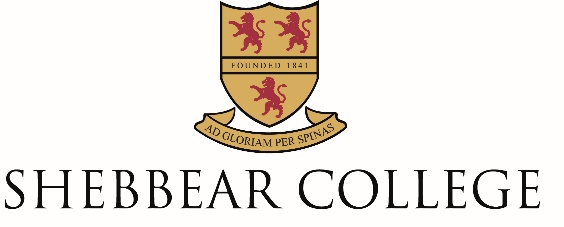 APPLICATION FORMPlease return your completed application form to:hr@shebbearcollege.co.uk
Position applied for: 
Position applied for: 
Position applied for: 
Personal Information
Personal Information
Personal Information
1.	Personal details
1.	Personal details
1.	Personal detailsTitle :Forename(s):Surname:Address:
Address:
Former name (s):
(including maiden name)Postcode:Postcode:Preferred name:
How long have you lived at this address:	
If less than 5 years please provide all previous addresses for past 5 years.
How long have you lived at this address:	
If less than 5 years please provide all previous addresses for past 5 years.
How long have you lived at this address:	
If less than 5 years please provide all previous addresses for past 5 years.
Previous address:
Previous address:
Previous address:Postcode:Postcode:Postcode:Length of time at address: Length of time at address: Length of time at address: 
Contact detailsHome telephone:					Email: 			______Mobile telephone:					Work telephone:					
2.	General	Do you have Qualified Teacher Status?			Yes 	□	No □            Teacher number _______________________________	Do you have a current full UK driving licence		Yes 	□	No □	Please provide full details of membership of any professional bodies            							_________________                      _____________________________________________________
3.	Academic and Vocational QualificationsPlease provide details of all academic and vocational qualifications:
3.	Academic and Vocational QualificationsPlease provide details of all academic and vocational qualifications:
3.	Academic and Vocational QualificationsPlease provide details of all academic and vocational qualifications:
3.	Academic and Vocational QualificationsPlease provide details of all academic and vocational qualifications:
Award/Qualification
Awarding Body
Date Obtained
Grade 
If there is insufficient space, please continue on a separate sheet if necessary giving page number and title heading.    
Professional DevelopmentLong Courses (Attended during the last 3 years)Long Courses (Attended during the last 3 years)Long Courses (Attended during the last 3 years)Long Courses (Attended during the last 3 years)Long Courses (Attended during the last 3 years)Name of Course
(and award if gained)ProviderFtime/Ptime or SecondedFromToShort Courses (Attended during the last 3 years)Short Courses (Attended during the last 3 years)Short Courses (Attended during the last 3 years)Short Courses (Attended during the last 3 years)Short Courses (Attended during the last 3 years)Name of CourseProviderFtime/Ptime or SecondedFromTo
Outside InterestsIf there is insufficient space, please continue on a separate sheet if necessary giving page number and title heading.    
4.	Further Education and Career History
4.	Further Education and Career History
4.	Further Education and Career History
Please provide full details of all positions held and of all employment, self-employment, unpaid work and training/further education since leaving secondary education.	Please start with your current or most recent employer and in each case the reason for leaving employment.	Please provide explanations for any periods not in employment, further education or training.
Please provide full details of all positions held and of all employment, self-employment, unpaid work and training/further education since leaving secondary education.	Please start with your current or most recent employer and in each case the reason for leaving employment.	Please provide explanations for any periods not in employment, further education or training.
Please provide full details of all positions held and of all employment, self-employment, unpaid work and training/further education since leaving secondary education.	Please start with your current or most recent employer and in each case the reason for leaving employment.	Please provide explanations for any periods not in employment, further education or training.
Employer/Training Establishment
(including dates from and to in the format mm/yyyy)
Position held
(including subject taught and at which level)
Reason for leavingIf there is insufficient space, please continue on a separate sheet if necessary giving page number and title heading.    
Current SalarySalary (basic) if appropriate
(Please indicate spine point)Additions
(Please indicate responsibility points, London Allowance etc)Total SalaryPlease set out in detail below a statement in support of your application, which addresses the criteria in the person specification for this post.If there is insufficient space, please continue on a separate sheet if necessary giving page number and title heading.    
5.	Please confirm if you know any existing employee, volunteer or Governor at the School and if so, please provide full details of how you know them.
6.	RefereesPlease provide at least two professional referees.  One referee should be your current or most recent employer.
6.	RefereesPlease provide at least two professional referees.  One referee should be your current or most recent employer.
6.	RefereesPlease provide at least two professional referees.  One referee should be your current or most recent employer.
6.	RefereesPlease provide at least two professional referees.  One referee should be your current or most recent employer.
Referee 1
Referee 1
Referee 2
Referee 2NameNameAddressAddressPositionPositionTel No.Tel No. EmailEmail
If there is insufficient space, please continue on a separate sheet if necessary giving page number and title heading.    
7.	Data ProtectionThe information that you provide on this form will be used to process your application for employment.  The personal information that you provide will be stored and used in a confidential manner to help with our recruitment process. More details as to how we will process your data is set out in the Recruitment Privacy Notice and Data Protection Policy.If you succeed in your application and take up employment with the School, the information will be used in the administration of your employment.	We may check the information provided by you on this form with third parties.
8.	DeclarationAs this post is exempt from the Rehabilitation of Offenders Act 1974, it is important that you provide us with accurate answers regarding your suitability to work with children.  You should be aware that the School will institute its own checks on successful applicants with the Disclosure and Barring Service (DBS), and, where appropriate, a check of the Barred List maintained by the DBS, and any offer of appointment will be made conditional on obtaining such satisfactory checks.  Shortlisted candidates will be asked to disclose any relevant criminal information prior to interview.I have not been disqualified from working with children, I am not prohibited from working with children, and I am not subject to any sanctions imposed by a regulatory body (e.g. the General Teaching Council for England, or the Teaching Regulation Agency). I declare that the information I have given in this Application Form is accurate and true.  I understand that providing misleading or false information will disqualify me from appointment or if appointed, may result in my dismissal.Signature:							Date:				